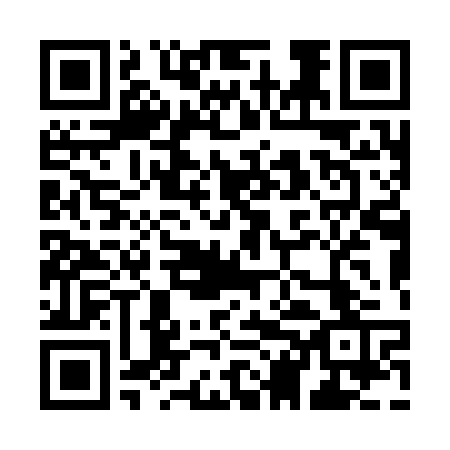 Ramadan times for Geraldton, AustraliaMon 11 Mar 2024 - Wed 10 Apr 2024High Latitude Method: NonePrayer Calculation Method: Muslim World LeagueAsar Calculation Method: ShafiPrayer times provided by https://www.salahtimes.comDateDayFajrSuhurSunriseDhuhrAsrIftarMaghribIsha11Mon5:005:006:2012:324:026:436:437:5812Tue5:015:016:2012:314:016:426:427:5613Wed5:025:026:2112:314:006:416:417:5514Thu5:025:026:2212:314:006:396:397:5415Fri5:035:036:2212:303:596:386:387:5316Sat5:045:046:2312:303:596:376:377:5117Sun5:045:046:2312:303:586:366:367:5018Mon5:055:056:2412:303:576:356:357:4919Tue5:065:066:2512:293:576:346:347:4820Wed5:065:066:2512:293:566:326:327:4721Thu5:075:076:2612:293:556:316:317:4522Fri5:085:086:2612:283:556:306:307:4423Sat5:085:086:2712:283:546:296:297:4324Sun5:095:096:2712:283:536:286:287:4225Mon5:095:096:2812:283:536:276:277:4126Tue5:105:106:2912:273:526:256:257:3927Wed5:115:116:2912:273:516:246:247:3828Thu5:115:116:3012:273:506:236:237:3729Fri5:125:126:3012:263:506:226:227:3630Sat5:125:126:3112:263:496:216:217:3531Sun5:135:136:3112:263:486:206:207:341Mon5:135:136:3212:253:486:196:197:322Tue5:145:146:3212:253:476:176:177:313Wed5:155:156:3312:253:466:166:167:304Thu5:155:156:3412:253:456:156:157:295Fri5:165:166:3412:243:456:146:147:286Sat5:165:166:3512:243:446:136:137:277Sun5:175:176:3512:243:436:126:127:268Mon5:175:176:3612:233:426:116:117:259Tue5:185:186:3612:233:416:106:107:2410Wed5:185:186:3712:233:416:086:087:23